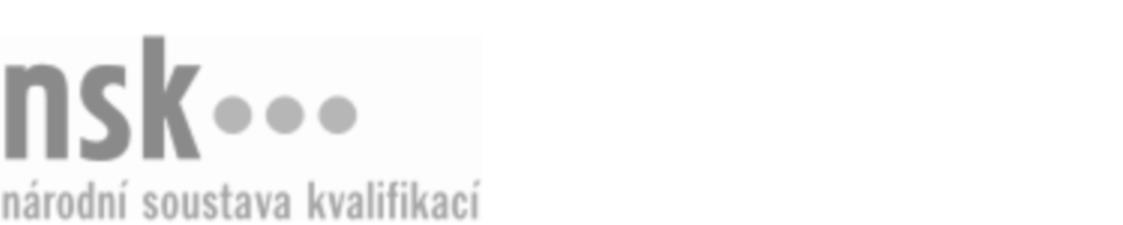 Kvalifikační standardKvalifikační standardKvalifikační standardKvalifikační standardKvalifikační standardKvalifikační standardKvalifikační standardKvalifikační standardBarman/barmanka (kód: 65-009-H) Barman/barmanka (kód: 65-009-H) Barman/barmanka (kód: 65-009-H) Barman/barmanka (kód: 65-009-H) Barman/barmanka (kód: 65-009-H) Barman/barmanka (kód: 65-009-H) Barman/barmanka (kód: 65-009-H) Autorizující orgán:Ministerstvo pro místní rozvojMinisterstvo pro místní rozvojMinisterstvo pro místní rozvojMinisterstvo pro místní rozvojMinisterstvo pro místní rozvojMinisterstvo pro místní rozvojMinisterstvo pro místní rozvojMinisterstvo pro místní rozvojMinisterstvo pro místní rozvojMinisterstvo pro místní rozvojMinisterstvo pro místní rozvojMinisterstvo pro místní rozvojSkupina oborů:Gastronomie, hotelnictví a turismus (kód: 65)Gastronomie, hotelnictví a turismus (kód: 65)Gastronomie, hotelnictví a turismus (kód: 65)Gastronomie, hotelnictví a turismus (kód: 65)Gastronomie, hotelnictví a turismus (kód: 65)Gastronomie, hotelnictví a turismus (kód: 65)Týká se povolání:BarmanBarmanBarmanBarmanBarmanBarmanBarmanBarmanBarmanBarmanBarmanBarmanKvalifikační úroveň NSK - EQF:333333Odborná způsobilostOdborná způsobilostOdborná způsobilostOdborná způsobilostOdborná způsobilostOdborná způsobilostOdborná způsobilostNázevNázevNázevNázevNázevÚroveňÚroveňVyúčtování tržebVyúčtování tržebVyúčtování tržebVyúčtování tržebVyúčtování tržeb33Poskytnutí pomoci při výběru z nápojového lístkuPoskytnutí pomoci při výběru z nápojového lístkuPoskytnutí pomoci při výběru z nápojového lístkuPoskytnutí pomoci při výběru z nápojového lístkuPoskytnutí pomoci při výběru z nápojového lístku33Vyřizování objednávek hostůVyřizování objednávek hostůVyřizování objednávek hostůVyřizování objednávek hostůVyřizování objednávek hostů33Příprava nápojůPříprava nápojůPříprava nápojůPříprava nápojůPříprava nápojů33Výroba míchaných nápojůVýroba míchaných nápojůVýroba míchaných nápojůVýroba míchaných nápojůVýroba míchaných nápojů33Ošetřování a skladování nápojůOšetřování a skladování nápojůOšetřování a skladování nápojůOšetřování a skladování nápojůOšetřování a skladování nápojů33Nakládání s inventářemNakládání s inventářemNakládání s inventářemNakládání s inventářemNakládání s inventářem22Skladování potravinářských surovinSkladování potravinářských surovinSkladování potravinářských surovinSkladování potravinářských surovinSkladování potravinářských surovin33Podávání nápojů hostůmPodávání nápojů hostůmPodávání nápojů hostůmPodávání nápojů hostůmPodávání nápojů hostům22Organizování práce v baruOrganizování práce v baruOrganizování práce v baruOrganizování práce v baruOrganizování práce v baru33Provádění hygienicko-sanitační činnosti v potravinářských provozech a dodržování hygienických předpisůProvádění hygienicko-sanitační činnosti v potravinářských provozech a dodržování hygienických předpisůProvádění hygienicko-sanitační činnosti v potravinářských provozech a dodržování hygienických předpisůProvádění hygienicko-sanitační činnosti v potravinářských provozech a dodržování hygienických předpisůProvádění hygienicko-sanitační činnosti v potravinářských provozech a dodržování hygienických předpisů33Zajištění bezpečnosti hostů, BOZP, POZajištění bezpečnosti hostů, BOZP, POZajištění bezpečnosti hostů, BOZP, POZajištění bezpečnosti hostů, BOZP, POZajištění bezpečnosti hostů, BOZP, PO33Barman/barmanka,  29.03.2024 7:59:09Barman/barmanka,  29.03.2024 7:59:09Barman/barmanka,  29.03.2024 7:59:09Barman/barmanka,  29.03.2024 7:59:09Strana 1 z 2Strana 1 z 2Kvalifikační standardKvalifikační standardKvalifikační standardKvalifikační standardKvalifikační standardKvalifikační standardKvalifikační standardKvalifikační standardPlatnost standarduPlatnost standarduPlatnost standarduPlatnost standarduPlatnost standarduPlatnost standarduPlatnost standarduStandard je platný od: 30.08.2023Standard je platný od: 30.08.2023Standard je platný od: 30.08.2023Standard je platný od: 30.08.2023Standard je platný od: 30.08.2023Standard je platný od: 30.08.2023Standard je platný od: 30.08.2023Barman/barmanka,  29.03.2024 7:59:09Barman/barmanka,  29.03.2024 7:59:09Barman/barmanka,  29.03.2024 7:59:09Barman/barmanka,  29.03.2024 7:59:09Strana 2 z 2Strana 2 z 2